Kinder- Datenblatt  (bis 13 Jahre) 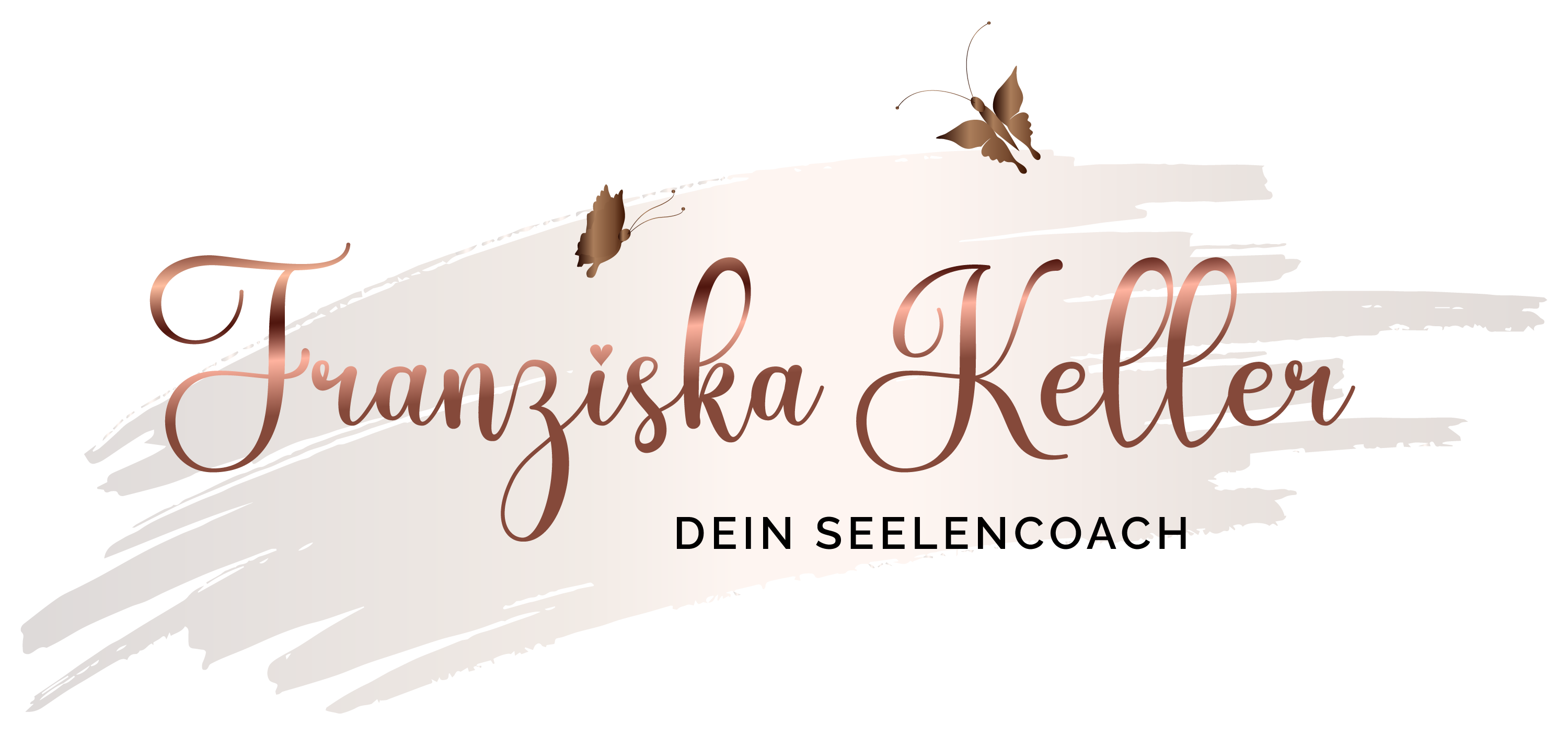 Vorname Kind: __________________________	Nachname Kind: ___________________________ Geburtsdatum: _____________________________	Geschlecht : _______________________________Schule: ____________________________________________________________________________Strasse/ Nr.: ______________________________	PLZ: ________ Ort: _________________________Telefon: __________________________________	E-Mail: ___________________________________Vor- u. Nachname Mutter: __________________________________________________________	Beruf: ___________________________________	seit wann _________________________________Vor- u. Nachname Vater: ____________________________________________________________	Beruf: ____________________________________	seit wann _________________________________ Geschwister (Vorname, JG):  ______________________________________________________________Familienstand: __________________________________________________________________________________________________________________________________________________________Hobbies / Interessen: _______________________________________________________________________________________________________________________________________________________________________________________________________________________________________Religion od. Glaube: __________________________________________________________________Medizinische AnamneseIst dein Kind derzeit oder war dein Kind in den letzten Jahren in ärztlicher Behandlung oder Therapie?Körperliche Schmerzen:   Ja           Warum: _______________________________________     Nein    Seelische Schmerzen:     Ja            Warum: _______________________________________     NeinLitt / leidet dein Kind an einer Langzeiterkrankungen:     Ja         					   NeinVon wann: ____________ bis wann: ____________ Grund: ___________________________________War dein Kind jemals in Behandlung für: Herz:  Ja       Nein        Diabetes:  Ja       Nein        Epilepsie:  Ja       NeinNimmt dein Kind derzeit Medikamente:     Ja        NeinWenn ja, warum und welche: ___________________________________________________________Wie schläft dein Kind?         Gut           Es geht           SchlechtWenn nicht gut, seit wann? _________________  Warum? ____________________________________Bei Jugendlichen:Alkoholkonsum?     Ja           Nein Was? _____________________  Wann? ____________________  Wie viel? _____________________Drogenkonsum?     Ja           Nein       Was? _____________________  Wann? ____________________  Wie viel?  ____________________                           Rauchen?               Ja            Wenn ja, wie viel?  ____________________________________  Nein  Welche/s Anliegen möchtest du gerne bei deinem Kind behandelt  haben?1. _________________________________________________________________________________2. _________________________________________________________________________________3. _________________________________________________________________________________4. _________________________________________________________________________________5. ____________________________________________________________________________________________________________________________________________________________________
Ziel und Wunschgefühl?______________________________________________________________________________________________________________________________________________________________________
Habt ihr schon etwas unternommen, um oben erwähnte(s) Problem(e) zu lösen / lindern?Ja           NeinWas? ____________________________________________________________________________________________________________________________________________________________________________________________________________________________________________________Was war das Ergebnis? ________________________________________________________________________________________________________________________________________________________________________________________________________________________________________________________________________________________________________________________Hast du bereits Erfahrung mit mindTV oder Hypnose?   Ja                 Nein Wenn ja, wer: ____________________________  Grund: _______________________________________________________________________________________________________________________Relevante Besonderheiten im Leben deines Kindes: Komplikationen bei Schwangerschaft und Geburt, Probleme in der Kindheit, Schockerlebnisse, Wohnungswechsel, traumatische Ereignisse, Krankheiten in der Familie, Hobbies, Stärken und Schwächen usw. _____________________________________________________________________________________________________________________________________________________________________________________________________________________________________________________________________________________________________________________________________________________________________________________________________________________________________________________________________________________________________________________________________________________________________________________________________________________________________________________________________________________________________________________________________________________________________________________________________________________________________________________________________________________________________________________________________________________________________________________________________________________________________________________________________________________________________________________________________________________________________________________________________________________________________________________________________________________________ _______________________________________________________________________________________________________________________________________________________________________________________________________________________________________________________________________________________________________________________________________________________________________________________________________________________________ Vielen Dank für die detaillierten Informationen.Ich freue mich sehr, dein Kind und dich bald persönlich kennen zu lernen. Zum SchlussIch bestätige hiermit, über mindTV, Hypnokids / Hypnosetherapie / Hypnocoaching entsprechend aufgeklärt worden zu sein.Ich bestätige hiermit, alle Angaben korrekt gemacht zu haben.Ich erlaube der Therapeutin und Coach Franziska Keller diese Therapie entsprechend an meinem Kind durchzuführen. Frau Franziska Keller behandelt alle Klienten- und Therapieinhalte strengst vertraulich.Ein Hypnotiseur und Coach diagnostiziert keine Krankheiten und macht keine Heilversprechungen. Auch in meinem Fall ist dies nicht geschehen.Der Besuch meines Kindes bei Franziska Keller ersetzt nicht die professionelle ärztliche Beratung oder  Behandlung. Frau Franziska Keller hat mir auch nicht in irgendeiner Form davon abgeraten, ärztliche oder anderweitige professionelle Beratung oder Behandlung aufzusuchen oder weiterzuführen, und/ oder Medikamente einzunehmen oder abzusetzen, ohne die ausdrückliche Zustimmung eines Vertrauensarztes.Generell arbeitet die Hypnosetherapeutin und Coach Franziska Keller an der Stärkung der Gesundheit meines Kindes und Aktivierung die Selbstheilungskräfte.Schriftlicher Kontakt erlaubt:     Ja           Nein                                 (Zwecks Qualitätskontrolle, Follow up)Wie bist du auf mich aufmerksam geworden:  _____________________________________________Ort:  _____________________________  Datum:  __________________________________________Unterschrift:  ________________________________________________________________________PS:  Harte Kontaktlinsen: ich bitte dich diese abzulegen um dich besser zu entspannen.     	Toilette: Vor der Hypnosetherapie falls notwendig bitte nochmals auf die Toilette gehen.    	Handy: Handy bitte ganz aus oder Flugmodus. Kaugummi: Bitte Kaugummi falls vorhanden entfernen.